Лабораторная работа №5 Выпрямители и сглаживающие фильтры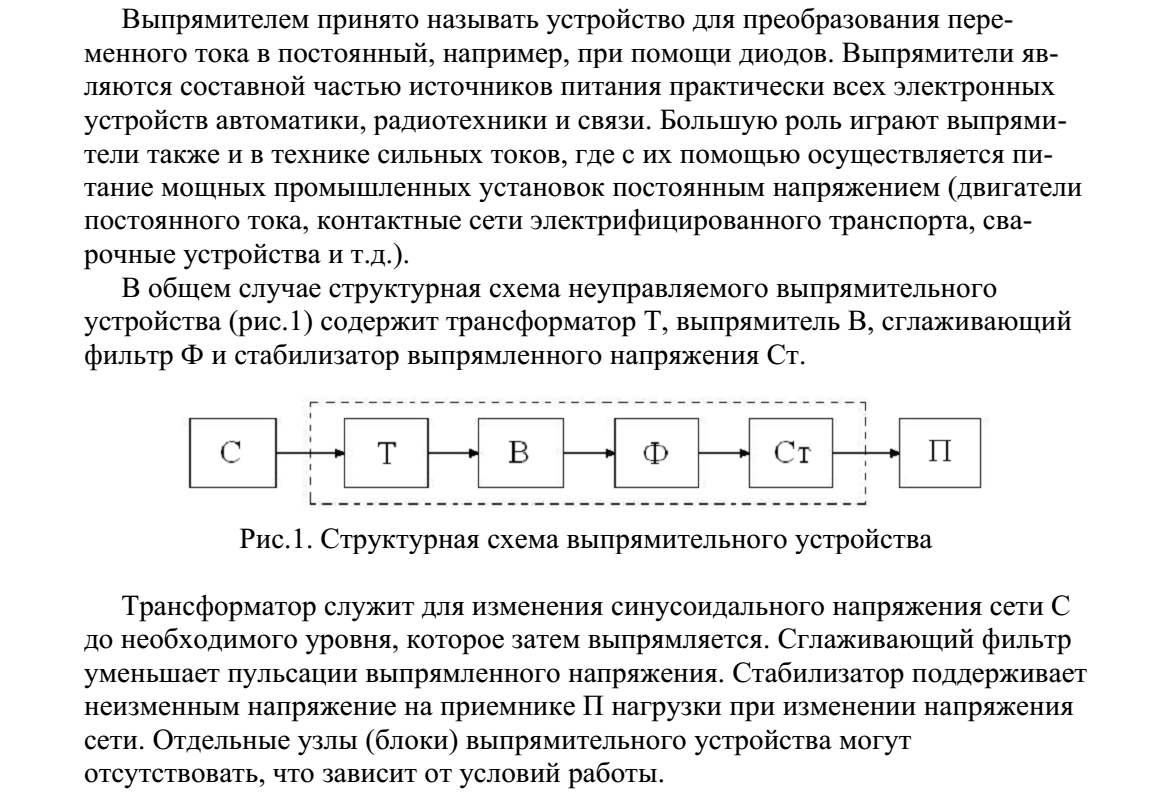 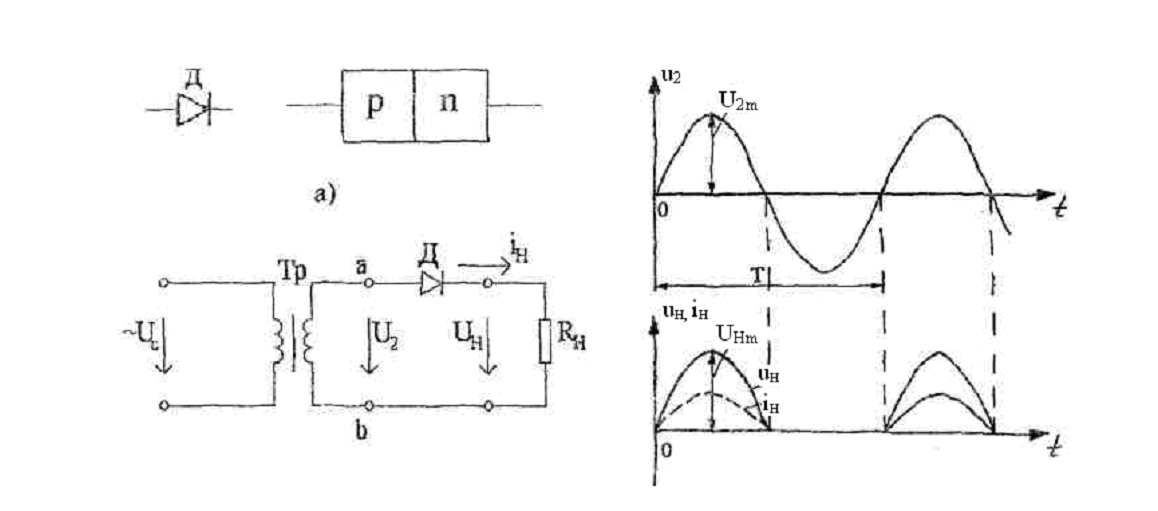 Однополупериодный выпрямитель (схема и временные диаграммы)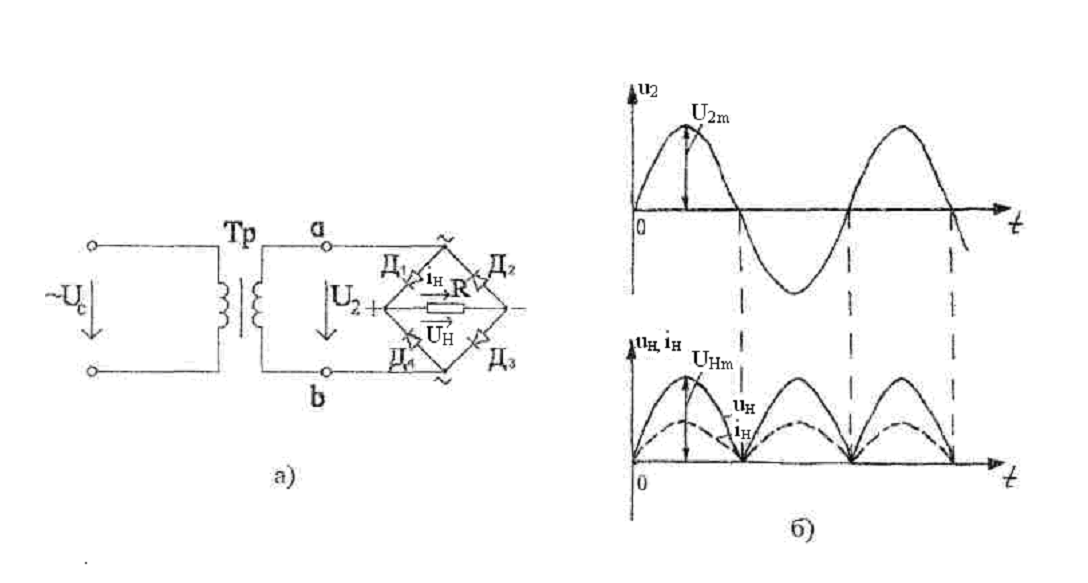 Двухполупериодный выпрямитель (схема и временные диаграммы)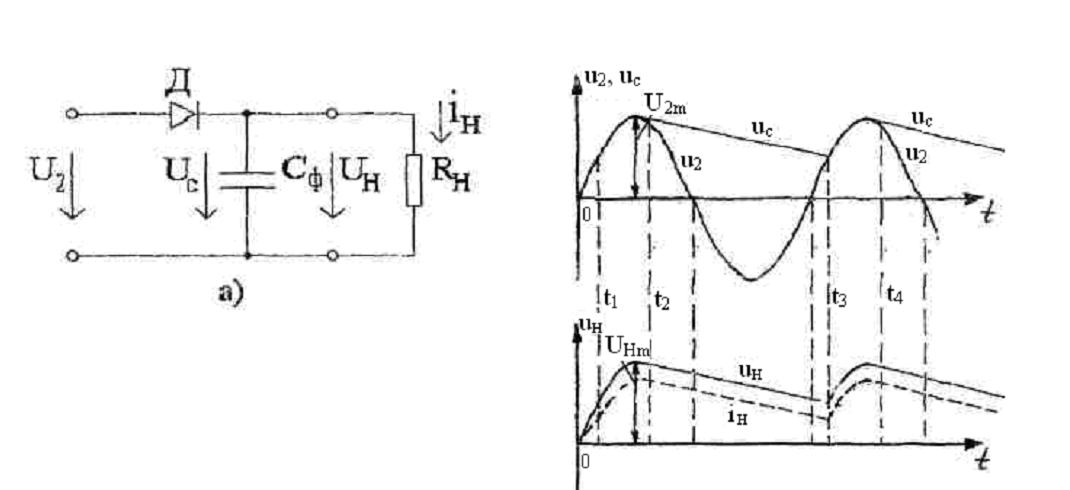 Сглаживающий фильтрХод выполнения лабораторной работыСобрать схему однополупериодного выпрямителя.Получить временные диаграммы с помощью осциллографа;Собрать схему двухполупериодного выпрямителя;Получить временные диаграммы с помощью осциллографа;Добавить в схему однополупериодного выпрямителя конденсаторы 2n мкФ и 100n мкФ Получить временные диаграммы с помощью осциллографа для каждого из конденсаторов и сравнить полученные диаграммы;Добавить в схему двухполупериодного выпрямителя конденсаторы 2n мкФ и 100n мкФ Получить временные диаграммы с помощью осциллографа для каждого из конденсаторов и сравнить полученные диаграммы;Сделать выводы